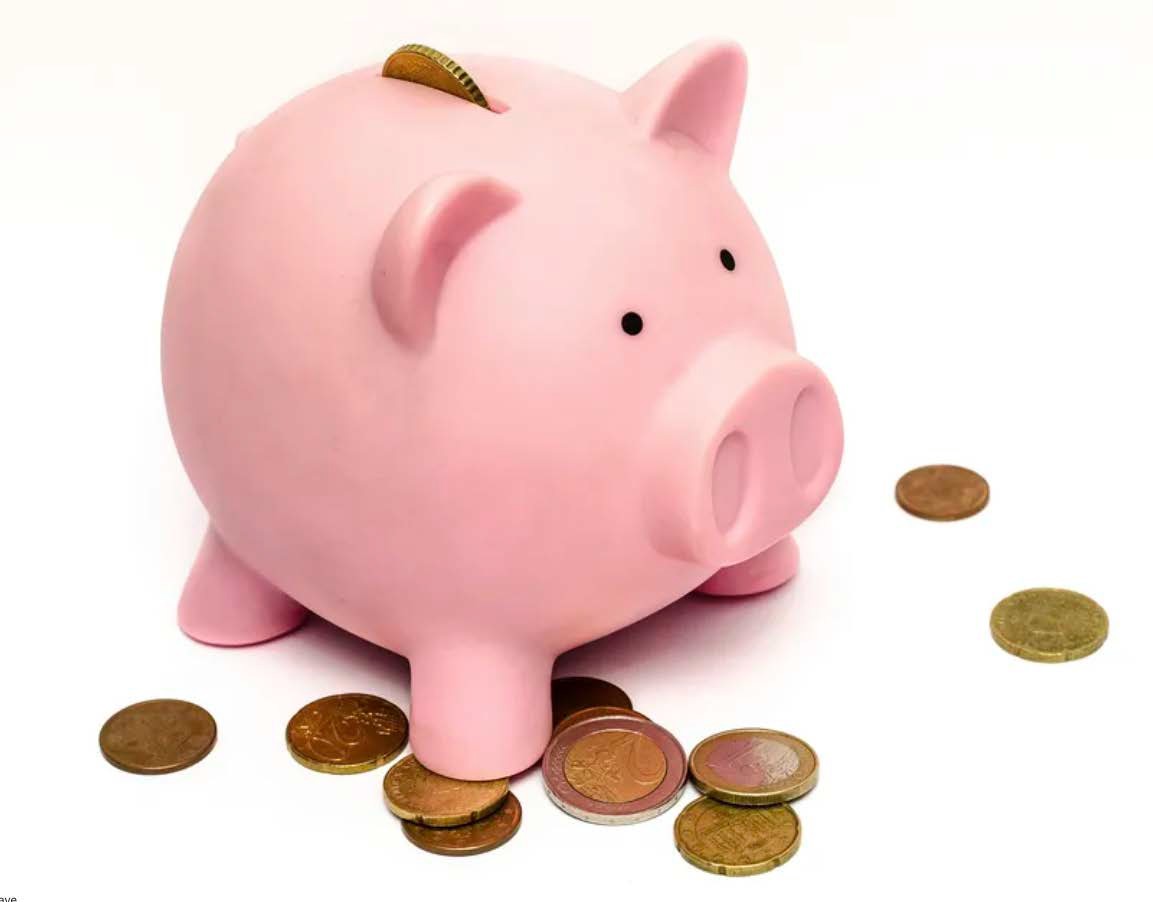 NombreLibro de MonedasVeo que…                           Me pregunto si…Pienso queDibuja los dos lados del centavo (penny).Escribe lo que sabes.Los centavos valen 					.		 está en un centavo.Dibuja los dos lados de la moneda de cinco centavos (nickel).Escribe lo que sabes.Los nickels valen 							.			    está en un nickel.Dibuja los dos lados de la moneda de diez centavos (dime).Escribe lo que sabes.Los dimes valen 						.			 está en un dime.Dibuja los dos lados de la moneda de veinticinco centavos (quarter).Escribe lo que sabes.Los quarters valen 				.	       está en un quarter.Evaluación: Lo Que Sé de MonedasEscribe sobre lo que aprendiste de las monedas y sus valores. Práctica Extra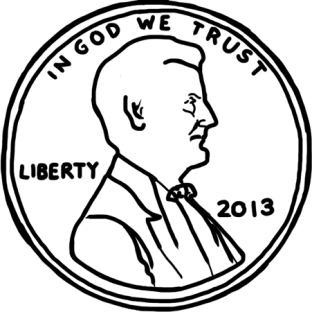 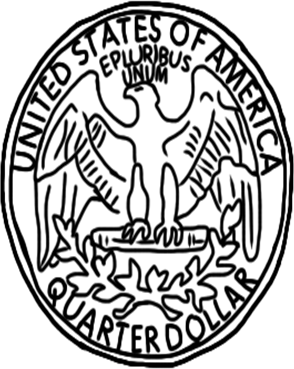 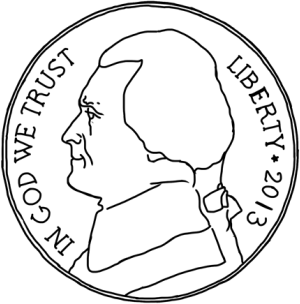 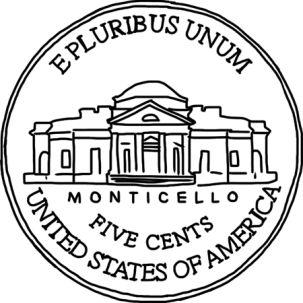 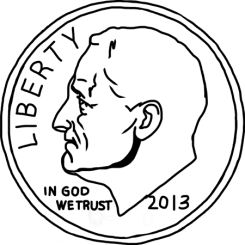 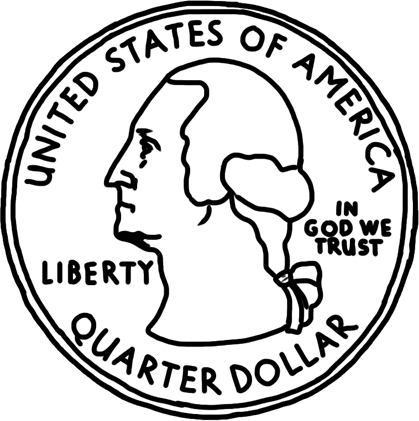 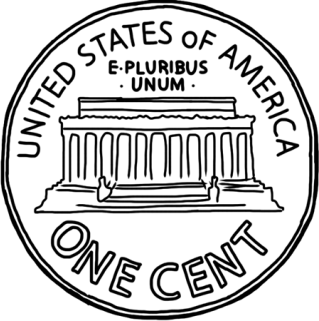 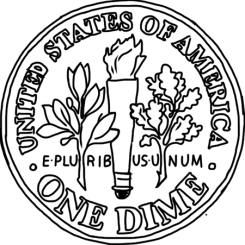 Colorea los centavos (pennies) café.¿Cuál es el valor de todos los pennies juntos?Colorea las monedas decinco centavos (nickels) gris.¿Cuál es el valor de todos los nickels juntos?Colorea las monedas dediez centavos (dimes) gris.¿Cuál es el valor de todos los dimes juntos?Colorea las monedas deveinticinco centavos (quarters) gris.¿Cuál es el valor de todos los quarters juntos?